Rentrée 2020TerPRO Accueil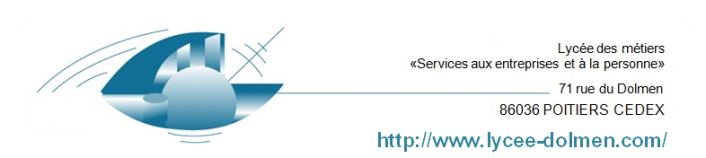 BAC PRO Lycée des Métiers « LE DOLMEN »Liste des manuels ScolairesBAC PRO Lycée des Métiers « LE DOLMEN »Liste des manuels ScolairesDisciplinetitreISBNISBNAuteur 1Auteur2EditeurPrix publicDisciplinetitreISBNISBNAuteur 1Auteur2Editeur(Sans remise)MathématiquesFichier de Mathématiques Exos et Méthodes Term bac pro (Groupement C)9782091649009Jean-Denis AstierJean-Denis AstierOlivier AumaireNathan technique17.60 €MathématiquesFichier de Mathématiques Exos et Méthodes Term bac pro (Groupement C)9782091649009Jean-Denis AstierJean-Denis AstierOlivier AumaireNathan technique17.60 €MathématiquesCalculatrice : CASIO GRAPH 25 +ECalculatrice : CASIO GRAPH 25 +ECalculatrice : CASIO GRAPH 25 +ECalculatrice : CASIO GRAPH 25 +ECalculatrice : CASIO GRAPH 25 +ECalculatrice : CASIO GRAPH 25 +ECalculatrice : CASIO GRAPH 25 +EMathématiquesCalculatrice : CASIO GRAPH 25 +ECalculatrice : CASIO GRAPH 25 +ECalculatrice : CASIO GRAPH 25 +ECalculatrice : CASIO GRAPH 25 +ECalculatrice : CASIO GRAPH 25 +ECalculatrice : CASIO GRAPH 25 +ECalculatrice : CASIO GRAPH 25 +ELettresCannibales978-2070408832978-2070408832Daeninckx Didier5 €allemandKaleidoskop97820916148789782091614878E. DardNahan27.9 €allemandKaleidoskop97820916148789782091614878E. DardNahan27.9 €anglaispas de manuelpas de manuelpas de manuelpas de manuelpas de manuelpas de manuelpas de manuelHistoire Géographie - ÉducatioHistoire Géographie - Éducation civique Collection : Bac Pro97827011938549782701193854Brigitte Allain ChevallierBelin25,20 €Histoire Géographie - ÉducatioHistoire Géographie - Éducation civique Collection : Bac Pro97827011938549782701193854Brigitte Allain ChevallierBelin25,20 €